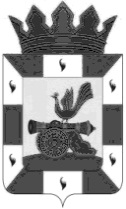 АДМИНИСТРАЦИЯ МУНИЦИПАЛЬНОГО ОБРАЗОВАНИЯ«СМОЛЕНСКИЙ РАЙОН» СМОЛЕНСКОЙ ОБЛАСТИП О С Т А Н О В Л Е Н И Еот  23.07.1018   № 1122В соответствии со статьей 78 Бюджетного кодекса Российской Федерации, Постановлением Правительства Российской Федерации от 06.09.2016 № 887 «Об общих требованиях к нормативным правовым актам, муниципальным правовым актам, регулирующим предоставление субсидий юридическим лицам (за исключением субсидий государственным (муниципальным) учреждениям), индивидуальным предпринимателям, а также физическим лицам - производителям товаров, работ, услуг», в целях реализации Постановления Администрации муниципального образования «Смоленский район» Смоленской области от 01 марта 2017 года № 218 «Об утверждении муниципальной целевой программы «Развитие сельскохозяйственного производства на территории муниципального образования «Смоленский район» Смоленской области на 2017 - 2018 годы» (далее - Программа) АДМИНИСТРАЦИЯ МУНИЦИПАЛЬНОГО ОБРАЗОВАНИЯ «СМОЛЕНСКИЙ РАЙОН» СМОЛЕНСКОЙ ОБЛАСТИ ПОСТАНОВЛЯЕТ:1. Утвердить прилагаемый Порядок предоставления из бюджета муниципального образования «Смоленский район» Смоленской области (далее - районного бюджета) субсидий в рамках муниципальной целевой программы «Развитие сельскохозяйственного производства на территории муниципального образования «Смоленский район» Смоленской области на 2017 - 2018 годы».2. Утвердить прилагаемое Положение о комиссии по рассмотрению заявок и отбору муниципальных унитарных предприятий, имеющих право на получение субсидий из бюджета муниципального образования «Смоленский район» Смоленской области в рамках реализации мероприятий муниципальной целевой программы «Развитие сельскохозяйственного производства на территории муниципального образования «Смоленский район» Смоленской области на 2017 - 2018 года». 3. Утвердить прилагаемый Состав комиссии по рассмотрению заявок и отбору муниципальных унитарных предприятий, имеющих право на получение субсидий из бюджета муниципального образования «Смоленский район» Смоленской области в рамках реализации мероприятий муниципальной целевой программы «Развитие сельскохозяйственного производства на территории муниципального образования «Смоленский район» Смоленской области на 2017 - 2018 года».4. Настоящее постановление вступает в силу после официального опубликования.5. Контроль за исполнением настоящего постановления оставляю за собой.Глава муниципального образования«Смоленский район» Смоленской области                        О.Н. Павлюченкова                                                                                        УТВЕРЖДЕН:Постановлением Администрации                                                                     муниципального образования                                                        «Смоленский район»                                                        Смоленской областиот _______________ № _______ПОРЯДКОК ПРЕДОСТАВЛЕНИЯ ИЗ БЮДЖЕТА МУНИЦИПАЛЬНОГО ОБРАЗОВАНИЯ «СМОЛЕНСКИЙ РАЙОН» СМОЛЕНСКОЙ ОБЛАСТИ СУБСИДИЙ В РАМКАХ МУНИЦИПАЛЬНОЙ ЦЕЛЕВОЙ ПРОГРАММЫ «РАЗВИТИЕ СЕЛЬСКОХОЗЯЙСТВЕННОГО ПРОИЗВОДСТВА НА ТЕРРИТОРИИ МУНИЦИПАЛЬНОГО ОБРАЗОВАНИЯ «СМОЛЕНСКИЙ РАЙОН» СМОЛЕНСКОЙ ОБЛАСТИ НА 2017 - 2018 ГОДЫ»1. Общие положения1.1. Настоящий Порядок разработан в соответствии со статьей 78 Бюджетного кодекса Российской Федерации, Постановлением Правительства Российской Федерации от 06.09.2016 N 887 «Об общих требованиях к нормативным правовым актам, муниципальным правовым актам, регулирующим предоставление субсидий юридическим лицам (за исключением субсидий государственным (муниципальным) учреждениям), индивидуальным предпринимателям, а также физическим лицам - производителям товаров, работ, услуг», в целях реализации Постановления  Администрации муниципального образования «Смоленский район» Смоленской области от 01 марта 2017 года № 218 «Об утверждении муниципальной целевой программы «Развитие сельскохозяйственного производства на территории муниципального образования «Смоленский район» Смоленской области на 2017 - 2018 годы» и определяет:- категорию юридических лиц, имеющих право на получение субсидий;- цели, условия и порядок предоставления субсидий;- перечень документов, необходимых для получения субсидий;- порядок возврата субсидий в случае нарушения условий, установленных при их предоставлении.1.2. Субсидии из бюджета муниципального образования «Смоленский район» Смоленской области предоставляются в виде финансовой помощи, на безвозмездной основе.На получение Субсидий, имеют право муниципальные унитарные предприятия Смоленского района Смоленской области, обратившиеся в Администрацию муниципального образования «Смоленский район» Смоленской области с соответствующим заявлением и отвечающие следующим критериями:- организации, учредителем которых является Администрация муниципального образования «Смоленский район» Смоленской области;- организации, зарегистрированные на территории муниципального образования «Смоленский район» Смоленской области;1.3. Предоставление Субсидий осуществляется за счет средств районного бюджета в пределах бюджетных ассигнований, предусмотренных в Решении Смоленской районной Думы на текущий финансовый год в пределах лимитов бюджетных обязательств, утвержденных в установленном порядке главному распорядителю средств бюджета муниципального образования «Смоленский район» Смоленской области.1.4. Главным распорядителем средств бюджета муниципального образования «Смоленский район» Смоленской области, предусмотренных для предоставления Субсидий, является Администрация муниципального образования «Смоленский район» Смоленской области (далее - Администрация).1.5. Объем Субсидии определяется комиссией по рассмотрению заявок и отбору муниципальных унитарных предприятий, имеющих право на получение субсидий из бюджета муниципального образования «Смоленский район» Смоленской области в рамках реализации мероприятий муниципальной целевой программы «Развитие сельскохозяйственного производства на территории муниципального образования «Смоленский район» Смоленской области на 2017 - 2018 года» (далее - Комиссия) на основании представленных организацией документов.1.6. Критериями отбора организации являются:- наличие статуса муниципального унитарного предприятия;- наличие регистрации на территории муниципального образования «Смоленский район» Смоленской области;1.7. Право на получение Субсидий и требования, которым должны соответствовать на первое число месяца, предшествующего месяцу, в котором планируется заключение соглашения, имеют организации:не имеющие просроченной задолженности по возврату в бюджет муниципального образования «Смоленский район» Смоленской области субсидий, предоставленных в соответствии с иными правовыми актами, и иной просроченной задолженности перед бюджетом муниципального образования «Смоленский район» Смоленской области;2. УСЛОВИЯ И ПОРЯДОК ПРЕДОСТАВЛЕНИЯ СУБСИДИЙ2.1. Для получения Субсидий организация направляет в Администрацию заявку.Форма заявки приведена в приложении 1 к настоящему Порядку.К заявке прилагаются:1) копия свидетельства о государственной регистрации;2) копии учредительных документов;3) выписка из единого государственного реестра юридических лиц по состоянию на дату, которая предшествует дате подачи заявки не более чем на 30 календарных дней;4) документы, подтверждающие полномочия руководителя организации;5) справки по установленной форме о состоянии расчетов по налогам, сборам, пеням и штрафам перед бюджетами всех уровней бюджетной системы Российской Федерации и страховым взносам, пеням и штрафам во внебюджетные фонды на дату, предшествующую дате подачи заявки не более чем на 30 календарных дней;2.2. Документы (копии документов), предоставляемые организацией, должны быть:заверены подписью руководителя организации или иного уполномоченного лица;сброшюрованы (или прошиты), пронумерованы и скреплены печатью (при наличии);выполнены с использованием технических средств, аккуратно, без подчисток, исправлений, помарок, неустановленных сокращений и формулировок, допускающих двоякое толкование.2.3. Администрация в течение 2 рабочих дней по получении заявки и прилагаемых к ней документов регистрирует и передает их секретарю Комиссии.2.4. Секретарь Комиссии в течение 3 рабочих дней со дня получения заявок извещает членов Комиссии о месте и времени проведения заседаний Комиссии, назначенных председателем Комиссии.2.5. Комиссия рассматривает заявки и документы, представленные в соответствии с пунктом 2.1 настоящего Порядка и в течение 15 рабочих дней с момента поступления заявки принимает решение о предоставлении Субсидии или об отказе в предоставлении Субсидии.2.6. Основаниями для отказа в предоставлении Субсидий являются:несоответствие получателя Субсидии категориям и (или) критериям отбора, указанным в пунктах настоящего Порядка;представление неполного пакета документов, указанных в пункте 2.1 настоящего Порядка;недостоверность представленной получателем Субсидии информации;несоответствие сроков представленных документов, установленных в пункте 2.1 настоящего Порядка;исчерпание суммы средств бюджета муниципального образования «Смоленский район» Смоленской области, выделенных Администрации на перечисление Субсидий в пределах бюджетных ассигнований, предусмотренных в Решении Смоленской районной Думы на текущий финансовый год, в результате удовлетворения ранее поданных заявок.2.7. Решение Комиссии оформляется Протоколом заседания Комиссии, по форме согласно приложению 2 к настоящему Порядку, содержащий перечень организаций, прошедших отбор, с указанием размера предоставляемых им Субсидий, а также перечень организаций, не прошедших отбор.2.8. Секретарь Комиссии в течение 3 рабочих дней после заседания Комиссии, в письменной форме уведомляет организации, участвовавшие в отборе на право предоставления Субсидий, о принятом комиссией решении.2.9. Администрация в течение 5 рабочих дней, от даты Протокола заседания Комиссии заключает с организацией - получателем Субсидий Соглашение о предоставлении и использовании субсидии из бюджета муниципального образования «Смоленский район» Смоленской области в рамках реализации мероприятий муниципальной целевой программы «Развитие сельскохозяйственного производства на территории муниципального образования «Смоленский район» Смоленской области на 2017 - 2018 года»  по форме согласно приложению 3 к настоящему Порядку.Выплата субсидии осуществляется Администрацией путем перечисления денежных средств на расчетный счет организации, в отношении которой принято решение о предоставлении субсидии, в течение 10 рабочих дней после подписания соглашения Администрацией.2.10. Для перечисления Субсидий организация, прошедшая отбор предоставляет в бухгалтерию Администрации документы, подтверждающие право на получение Субсидии (Соглашение о предоставлении и использовании субсидии из бюджета муниципального образования «Смоленский район» Смоленской области в рамках реализации мероприятий муниципальной целевой программы «Развитие сельскохозяйственного производства на территории муниципального образования «Смоленский район» Смоленской области на 2017 - 2018 года»  и Протокол заседания Комиссии).2.11. Бухгалтерия Администрации направляет в Финансовое управление Администрации муниципального образования «Смоленский район» Смоленской области платежные поручения на перечисление Субсидий организации, прошедшей отбор, Соглашение о предоставлении Субсидий из бюджета муниципального образования «Смоленский район» Смоленской области и иные документы, подтверждающие возникновение денежных обязательств у главного распорядителя бюджетных средств, предусмотренных нормативно-правовыми актами.2.12. Финансовое управление Администрации муниципального образования «Смоленский район» Смоленской области на основании документов, полученных от бухгалтерии Администрации, перечисляет бюджетные средства с лицевого счета на расчетный счет организации в пределах доведенных бюджетных ассигнований и лимитов бюджетных обязательств на текущий финансовый год.3. ТРЕБОВАНИЯ К ОТЧЕТНОСТИ3.1. Организация - получатель Субсидий ежемесячно предоставляет отчетность в бухгалтерию Администрации, отдел сельского хозяйства Администрации и Финансовое управление Администрации о фактическом использовании выделенной Субсидии по целевому назначению.Форма отчета приведена в приложении 4 к настоящему Порядку.К отчету прилагаются документы (заверенные надлежащим образом копии этих документов), подтверждающие расходы организации по исполнению денежных обязательств, обязательных платежей.4. ТРЕБОВАНИЯ ОБ ОСУЩЕСТВЛЕНИИ КОНТРОЛЯ ЗА СОБЛЮДЕНИЕМ УСЛОВИЙ, ЦЕЛЕЙ И ПОРЯДКА ПРЕДОСТАВЛЕНИЯ СУБСИДИЙ И ОТВЕТСТВЕННОСТИ ЗА ИХ НАРУШЕНИЕ4.1. Обязательная проверка соблюдения условий, целей и порядка предоставления Субсидии осуществляется Администрацией и органами муниципального финансового контроля в соответствии с действующим законодательством.4.2. Финансовый контроль за целевым использованием бюджетных средств осуществляет отдел сельского хозяйства Администрации муниципального образования «Смоленский район» Смоленской области.4.3. Субсидии, выделенные из бюджета муниципального образования «Смоленский район» Смоленской области в рамках реализации мероприятий муниципальной целевой программы «Развитие сельскохозяйственного производства на территории муниципального образования «Смоленский район» Смоленской области на 2017 - 2018 года»  носят целевой характер и не могут быть использованы на иные цели.4.4. При выявлении Администрацией, органами муниципального финансового контроля, нарушения организацией - получателем Субсидии условий, установленных для предоставления Субсидии, а также нецелевого использования средств бюджета, Субсидия по письменному требованию Администрации подлежит возврату в бюджет муниципального образования «Смоленский район» Смоленской области в течение 10 рабочих дней с момента получения соответствующего требования.4.5. Лица, допустившие нецелевое использование бюджетных средств, несут уголовную, административную, дисциплинарную ответственность в соответствии с действующим законодательством.4.6. Порядок возврата Субсидии в бюджет муниципального образования «Смоленский район» Смоленской области:1) Субсидии подлежат возврату в случае:нарушения условий получения Субсидии, предусмотренных главой 2 настоящего Порядка;выявления недостоверных сведений в отчете об использовании Субсидий;отказа в предоставлении документов для осуществления проверки соблюдения условий, целей и порядка предоставления Субсидии;2) Организация - получатель Субсидии осуществляет перечисление средств в течение:20 рабочих дней со дня завершения финансового года по остаткам Субсидии, неиспользованной в текущем финансовом году;10 рабочих дней со дня получения требования Администрации о возврате Субсидии в связи с выявлением нарушений, указанных в подпункте 1 пункта 4.6 настоящего Порядка;3) в случае отказа от добровольного возврата Субсидий в бюджет муниципального образования «Смоленский район» Смоленской области в установленный срок, Администрация принимает меры по их взысканию в судебном порядке.ЗАЯВКАПрошу  предоставить  субсидию  из  бюджета  муниципального образования «Смоленский район» Смоленской области в рамках муниципальной целевой программы «Развитие сельскохозяйственного производства на территории муниципального образования «Смоленский район» Смоленской области на 2017 - 2018 годы»._________________________________________________________________(Полное наименование муниципального унитарного предприятия)С целью___________________________________________________________________________________________________________________________Полное наименование предприятия - _________________________________________Сокращенное наименование предприятия - ____________________________________Юридический адрес предприятия - ___________________________________________Почтовый адрес предприятия - ______________________________________________Ф.И.О. руководителя предприятия - _________________________________________Телефон, факс предприятия - ______________________________________________ИНН/КПП предприятия - __________________/___________________ОГРН предприятия - ________________________________________________________Расчетный счет предприятия - ______________________________________________Наименование, адрес банка - _______________________________________________Банковский идентификационный код (БИК) - __________________________________Банковский корреспондентский счет (к/с) - _________________________________Приложение: перечень документов, указанных в пункте 2.1 Порядка.РуководительМ.П.ПРОТОКОЛзаседания комиссии по рассмотрению заявок и отбору муниципальных унитарных предприятий, имеющих право на получение субсидий из бюджета муниципального образования «Смоленский район» Смоленской области в рамках муниципальной целевой программы «Развитие сельскохозяйственного производства на территории муниципального образования «Смоленский район» Смоленской области на 2017 - 2018 годы»____________________________________________________г. СмоленскПредседатель:Секретарь:Присутствовали:________________________________________________________________________________________________________________________________________________________________________________________________________________________________________________________________________________________________________________________________________________________________________Повестка дня:1) рассмотрение заявок муниципальных унитарных предприятий, имеющих право на получение субсидий из бюджета муниципального образования «Смоленский район» Смоленской области в рамках реализации мероприятий муниципальной целевой программы «Развитие сельскохозяйственного производства на территории муниципального образования «Смоленский район» Смоленской области на 2017 - 2018 года»;2) отбор муниципальных унитарных предприятий, имеющих право на получение субсидий из бюджета муниципального образования «Смоленский район» Смоленской области в рамках реализации мероприятий муниципальной целевой программы «Развитие сельскохозяйственного производства на территории муниципального образования «Смоленский район» Смоленской области на 2017 - 2018 года».Представлены заявки муниципальных унитарных предприятий:1. ______________________2. ______________________3. ______________________Перечень документов, представленных на рассмотрение комиссии:________________________________________________________________________________________________________________________По итогам проверки документов и расчетов, представленных муниципальными унитарными предприятиями, имеющим право на получение субсидий из бюджета муниципального образования «Смоленский район» Смоленской области в рамках реализации мероприятий муниципальной целевой программы «Развитие сельскохозяйственного производства на территории муниципального образования «Смоленский район» Смоленской области на 2017 - 2018 года»;Решили:1) предоставить субсидию ____________________ (наименование муниципального унитарного предприятия) в сумме ________ рублей (цифрами и сумма прописью) в пределах лимитов бюджетных обязательств, утвержденных на текущий финансовый год, на (цели):    2)  отказать  в  предоставлении  субсидии  по основаниям, установленнымПорядком предоставления субсидий _____________________________________________________________________________________________________________________    (наименование муниципального унитарного предприятия)Результаты голосования:«за» __ чел., «против» ___ чел., «воздержались» ___ чел.ДатаПодписи членов комиссии:(должность)                                 (подпись)Обоснование принятого решения:СОГЛАШЕНИЕо предоставлении и использовании субсидии из бюджета муниципального образования «Смоленский район» Смоленской в рамках муниципальной целевой программы «Развитие сельскохозяйственного производства на территории муниципального образования «Смоленский район» Смоленской области на 2017 - 2018 годы»г. Смоленск                                                             _______________ 20__ годаАдминистрация муниципального образования «Смоленский район» Смоленской области, именуемая в дальнейшем «Администрация», в лице Главы муниципального образования «Смоленский район» Смоленской области _______________________, действующего на основании Устава муниципального образования «Смоленский район» Смоленской области, с одной стороны, и муниципальное унитарное предприятие, именуемое в дальнейшем «Получатель субсидии», в лице____________________, действующего на основании Устава, с другой стороны, именуемые в дальнейшем «Стороны», в соответствии с  постановлением Администрации муниципального образования «Смоленский район» Смоленской области от 01 марта 2017 года № 218 «Об утверждении муниципальной целевой программы «Развитие сельскохозяйственного производства на территории муниципального образования «Смоленский район» Смоленской области на 2017 - 2018 годы», на основании решения конкурсной комиссии оформленного протоколом от ___________ заключили настоящее Соглашение (далее - Соглашение) о нижеследующем:I. ПРЕДМЕТ СОГЛАШЕНИЯ1. Предметом настоящего Соглашения является предоставление из бюджета муниципального образования «Смоленский район» Смоленской области субсидии в рамках реализации мероприятий муниципальной целевой программы «Развитие сельскохозяйственного производства на территории муниципального образования «Смоленский район» Смоленской области на 2017 - 2018 года».1.1. Субсидия предоставляется на (цели).2. Администрация перечисляет субсидию на расчетный счет Получателя субсидии в пределах сумм, утвержденных протоколом заседания комиссии по рассмотрению заявок и отбору муниципальных унитарных предприятий, имеющих право на получение субсидий из бюджета муниципального образования «Смоленский район» Смоленской области в рамках реализации мероприятий муниципальной целевой программы «Развитие сельскохозяйственного производства на территории муниципального образования «Смоленский район» Смоленской области на 2017 - 2018 года»  в сумме _______________ .3. Получатель субсидии обеспечивает целевое использование субсидий в соответствии с указанным Порядком.4. Протокол заседания комиссии по рассмотрению заявок и отбору муниципальных унитарных предприятий, имеющих право на получение субсидий из бюджета муниципального образования «Смоленский район» Смоленской области в рамках реализации мероприятий муниципальной целевой программы «Развитие сельскохозяйственного производства на территории муниципального образования «Смоленский район» Смоленской области на 2017 - 2018 года», в соответствии с которым принято решение о предоставлении субсидии, является неотъемлемой частью данного соглашения.II. ПРАВА И ОБЯЗАННОСТИ СТОРОН5. Получатель субсидии обязуется:1) использовать полученную субсидию по целевому назначению;2) ежемесячно предоставлять отчет о расходовании субсидий по установленной форме;3) соблюдать запрет на приобретение за счет полученных средств иностранной валюты, за исключением операций, осуществляемых в соответствии с валютным законодательством Российской Федерации при закупке (поставке), сырья и комплектующих изделий, а также связанных с достижением целей предоставления этих средств иных операций, определенных нормативными правовыми актами, муниципальными правовыми актами, регулирующими предоставление субсидий указанным юридическим лицам.6. Получатель субсидии обязан произвести возврат суммы субсидии в случаях, предусмотренных пунктом 4.6 Порядка.7. Получатель субсидии вправе обращаться в Администрацию с предложением об изменении размера субсидии, с приложением подтверждающих документов.8. Администрация обязуется перечислить денежные средства на расчетный счет Получателя субсидии в соответствии с протоколом заседания комиссии по рассмотрению заявок и отбору муниципальных унитарных предприятий, имеющих право на получение субсидий из бюджета муниципального образования «Смоленский район» Смоленской области в рамках реализации мероприятий муниципальной целевой программы «Развитие сельскохозяйственного производства на территории муниципального образования «Смоленский район» Смоленской области на 2017 - 2018 года», утвержденными бюджетными ассигнованиями на основании письменной заявки с указанием целевого назначения и приложением подтверждающих документов.9. Администрация имеет право:1) осуществлять финансовый контроль за целевым использованием бюджетных средств Получателем субсидии;2) требовать возврата субсидии за нарушение условий использования, предусмотренных главой 2 Порядка;3) вносить изменения в соглашение в виде дополнительных соглашений;4) взыскать в судебном порядке неиспользованные или использованные не по целевому назначению субсидии в случае их невозврата по истечении 15 рабочих дней со дня получения требования.III. ОТВЕТСТВЕННОСТЬ СТОРОН10. Ответственность за целевое использование бюджетных средств, а также за достоверность представляемых документов и сведений несет руководитель муниципального унитарного предприятия.11. За неисполнение или ненадлежащее исполнение условий настоящего Соглашения Стороны несут ответственность в соответствии с действующим законодательством Российской Федерации.IV. ИНЫЕ УСЛОВИЯ12. Получатель субсидии согласен на проведение Администрацией и органами муниципального финансового контроля проверок соблюдения условий, целей, порядка предоставления и использования субсидии.V. ПОРЯДОК РАЗРЕШЕНИЯ СПОРОВ13. Споры (разногласия), возникающие между Сторонами в процессе исполнения обязательств по настоящему Соглашению, разрешаются ими, по возможности, путем проведения переговоров, в том числе с оформлением соответствующих протоколов, путем обмена письмами и другими документами.14. В случае невозможности урегулирования споры (разногласия) подлежат рассмотрению в Арбитражном суде в порядке, установленном законодательством Российской Федерации.VI. СРОК ДЕЙСТВИЯ СОГЛАШЕНИЯ15. Настоящее Соглашение заключено сроком до 31 декабря 20__ года.РЕКВИЗИТЫ СТОРОНОтчетоб использовании субсидии из бюджета муниципального образования «Смоленский район» Смоленской области в рамках муниципальной целевой программы «Развитие сельскохозяйственного производства на территории муниципального образования «Смоленский район» Смоленской области на 2017 - 2018 годы»___________________________________________________(наименование муниципального унитарного предприятия)за период _________________ 20__ годРуководитель                               ______________ _________________Главный бухгалтер                          ______________ _________________«__» ______________ 20__ годаСостав комиссии по рассмотрению заявок муниципальных унитарных предприятий, имеющих право на получение субсидий из бюджета муниципального образования «Смоленский район» Смоленской области в рамках муниципальной целевой программы «Развитие сельскохозяйственного производства на территории муниципального образования «Смоленский район» Смоленской области на 2017 - 2018 годы»Положениео комиссии по рассмотрению заявок и отбору муниципальных унитарных предприятий, имеющих право на получение субсидий из бюджета муниципального образования «Смоленский район» Смоленской области  в рамках муниципальной целевой программы «Развитие сельскохозяйственного производства на территории муниципального образования «Смоленский район» Смоленской области на 2017 - 2018 годы»1. Настоящее Положение определяет порядок деятельности комиссии по рассмотрению заявок и отбору муниципальных унитарных предприятий, имеющих право на получение субсидий из бюджета муниципального образования «Смоленский район» Смоленской области в рамках реализации мероприятий муниципальной целевой программы «Развитие сельскохозяйственного производства на территории муниципального образования «Смоленский район» Смоленской (далее - комиссия).2. Комиссия в своей деятельности руководствуется законодательством Российской Федерации и Смоленской области, нормативно-правовыми актами муниципального образования «Смоленский район» Смоленской области, Порядком предоставления субсидий из бюджета муниципального  образования «Смоленский район» Смоленской области в рамках реализации мероприятий муниципальной целевой программы «Развитие сельскохозяйственного производства на территории муниципального образования «Смоленский район» Смоленской области на 2017 - 2018 года»  (далее - Порядок предоставления субсидий), а также настоящим Положением.3. Комиссия создается для рассмотрения заявок (далее - заявки) и для отбора муниципальных унитарных предприятий, имеющих право на получение субсидий из бюджета муниципального образования «Смоленский район» Смоленской области в рамках реализации мероприятий муниципальной целевой программы «Развитие сельскохозяйственного производства на территории муниципального образования «Смоленский район» Смоленской области на 2017 - 2018 года».4. Комиссия рассматривает заявки о предоставлении субсидии и документы (заверенные заявителями копии документов), представляемые заявителями в Администрацию в соответствии с требованиями Порядка предоставления субсидий, и не позднее 15 рабочих дней с момента поступления заявки принимает одно из следующих решений, оформленное протоколом заседания комиссии:о предоставлении субсидии;об отказе в предоставлении субсидии по основаниям, установленным Порядком предоставления субсидий.5. Заседания комиссии назначаются по мере поступления от заявителей заявок о предоставлении субсидий, но не позднее 3 рабочих дней с момента поступления от заявителя заявки о предоставлении субсидии, представленной в пределах срока, установленного для представления заявок в Порядке предоставления субсидий.Дата, место и время заседания комиссии назначаются председателем комиссии (в его отсутствие - заместителем председателя комиссии).Секретарь комиссии уведомляет членов комиссии о дате, месте и времени проведения заседания комиссии, обеспечивает ознакомление членов комиссии с материалами, представляемыми для обсуждения на заседаниях комиссии.6. Заседания комиссии проводит ее председатель, а в случае его отсутствия - заместитель председателя комиссии.7. Заседание комиссии считается правомочным, если на нем присутствует не менее двух третей от общего числа ее членов.8. Решения комиссии принимаются простым большинством голосов присутствующих на заседании членов комиссии. В случае равенства голосов решающим является голос председателя комиссии.9. Решение комиссии оформляется протоколом заседания комиссии, содержащим перечень заявителей, по которым комиссией принято решение о предоставлении субсидий, с указанием размера предоставляемых этим заявителям субсидий, а также перечень заявителей, по которым комиссией принято решение об отказе в предоставлении субсидий.10. Секретарь комиссии подготавливает проект протокола заседания комиссии и представляет его на подписание председателю комиссии.Протокол заседания комиссии подписывается председателем комиссии в день заседания комиссии.11. Решения комиссии могут быть обжалованы заинтересованными лицами в установленном законодательством порядке.Об утверждении Порядка предоставления из бюджета муниципального образования «Смоленский район» Смоленской области субсидий в рамках муниципальной целевой программы «Развитие сельскохозяйственного производства на территории муниципального образования «Смоленский район» Смоленской области на 2017 - 2018 годы»Приложение 1к Порядку предоставления из бюджета  муниципального образования «Смоленский район» Смоленской области  субсидий в рамках муниципальной целевой программы «Развитие сельскохозяйственного производства на территории муниципального образования «Смоленский район» Смоленской области  на 2017 - 2018 годы»Приложение 2к Порядку предоставления из бюджета муниципального образования «Смоленский район» Смоленской области  субсидий в рамках муниципальной целевой программы «Развитие сельскохозяйственного производства на территории муниципального образования «Смоленский район» Смоленской области на 2017 - 2018 годы»Запрашиваемая сумма:Согласованная сумма:Приложение 3к Порядку предоставления из бюджета муниципального образования «Смоленский район» Смоленской области  субсидий в рамках муниципальной целевой программы «Развитие сельскохозяйственного производства на территории муниципального образования «Смоленский район» Смоленской области на 2017 - 2018 годы»Приложение 4 к Порядку предоставления из бюджета муниципального образования «Смоленский район» Смоленской области  субсидий в рамках муниципальной целевой программы «Развитие сельскохозяйственного производства на территории муниципального образования «Смоленский район» Смоленской области на 2017 - 2018 годы»п/пНаправление расходования в соответствии с Протоколом заседания комиссии по рассмотрению заявок и отбору МУП, имеющих право на получение субсидийПеречислено МУП на отчетную дату (руб.)Фактические расходы за счет субсидий из бюджета (руб.)Отклонение 5 = 3 - 4Причины отклонения123456УтвержденПостановлением Администрациимуниципального образования «Смоленский район» Смоленской областиот _________________ г. №________1Павлюченкова Ольга НиколаевнаГлава муниципального образования «Смоленский район» Смоленской области -председатель комиссии;2Ярославцев Андрей ВладимировичЗаместитель  Главы муниципального образования «Смоленский район» Смоленской области – начальник отдела сельского хозяйства Администрации муниципального образования «Смоленский район» Смоленской области - заместитель председателя комиссии;3______, секретарь комиссии;Члены комиссии:Члены комиссии:4____Администрации муниципального образования «Смоленский район» Смоленской области;5______;6789УтвержденоПостановлением Администрациимуниципального образования «Смоленский район» Смоленской областиот __________________ г. № ______